RESOLUÇÃO Nº 150/2017RENOVA O RECONHECIMENTO DO CURSO TÉCNICO EM RADIOLOGIA MINISTRADO NO COMPLEXO PAULISTA DE ENSINO, LOCALIZADO NA RUA IRINEU JOFFILY, 304, CENTRO, NA CIDADE DE CAMPINA GRANDE–PB, MANTIDO PELO COMPLEXO PAULISTA DE ENSINO – SOCIEDADE SIMPLES LTDA. – EPP – CNPJ 06.228.617/0001-45.O CONSELHO ESTADUAL DE EDUCAÇÃO DA PARAÍBA, no uso de suas atribuições e com fundamento no Parecer nº 114/2017, exarado no Processo nº0004419-0/2017, oriundo da Câmara de Ensino Médio, Educação Profissional e Ensino Superior, e aprovado em Sessão Plenária realizada nesta data,RESOLVE:Art. 1º Renovar, pelo período de 4 (quatro) anos, o reconhecimento do Curso Técnico em Radiologia ministrado no Complexo Paulista de Ensino, localizado na cidade de Campina Grande–PB, mantido pelo Complexo Paulista de Ensino – Sociedade Simples Ltda. – EPP – CNPJ 06.228.617/0001-45.Art. 2º A presente Resolução entra em vigor na data de sua publicação.Art. 3º Revogam-se as disposições em contrário.Sala das Sessões do Conselho Estadual de Educação, 13 de julhode 2017.ODÉSIO DE SOUZA MEDEIROSPresidente Interino - CEE/PBJOSÉ CRISTOVÃO DE ANDRADERelator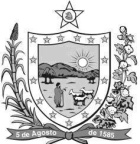 GOVERNODA PARAÍBASecretaria de Estado da EducaçãoConselho Estadual de Educação